Additional files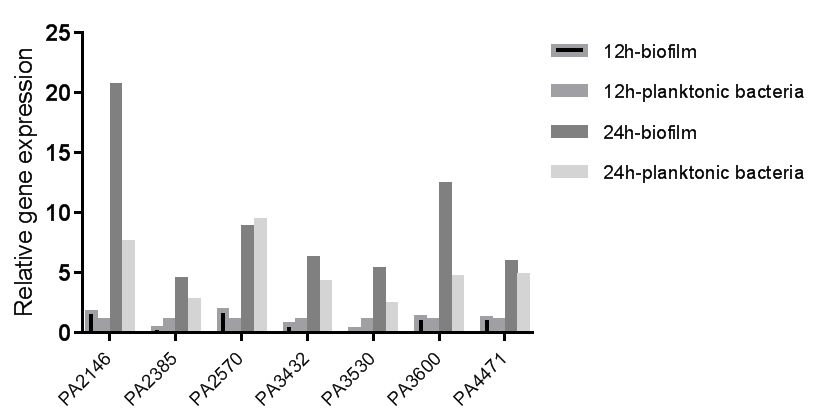 Additional Figure 1. The different expressed genes between the biofilm bacteria and planktonic bacterial of PAO1. PAO1 were cultured as biofilm (static) and planktonic (shake, 180rpm) cells for 12 and 24 hours respectively, the bacterial was collected and the genes transcription was measured by qPCR. Additional Table 1. Primers for qPCR and PA2146 complementationReferences[1] Zhao J, Jiang H, Cheng W, et al. The role of quorum sensing system in antimicrobial induced ampC expression in Pseudomonas aeruginosa biofilm. J Basic Microbiol 2015;55:671-678.[2] Yin S, Jiang B, Huang G, et al. The Interaction of N-acetylcysteine and serum transferrin promotes bacterial biofilm formation. Cell Physiol Biochem 2018;45:1399-1409.[3] Cummins J, Reen FJ, Baysse C, et al. Subinhibitory concentrations of the cationic antimicrobial peptide colistin induce the pseudomonas quinolone signal in Pseudomonas aeruginosa. Microbiology (Reading). 2009;155:2826-2837.[4] Knoten CA, Wells G, Coleman JP, et al. A conserved suppressor mutation in a tryptophan auxotroph results in dysregulation of Pseudomonas quinolone signal synthesis. J Bacteriol 2014;196:2413-2422. [5] Viducic D, Murakami K, Amoh T, et al. RpoN modulates carbapenem tolerance in Pseudomonas aeruginosa through Pseudomonas quinolone signal and PqsE. Antimicrob Agents Chemother 2016;60:5752-5764. [6] El-Mowafy SA, Abd El Galil KH, El-Messery SM, et al. Aspirin is an efficient inhibitor of quorum sensing, virulence and toxins in Pseudomonas aeruginosa. Microb Pathog 2014;74:25-32.[7] Pattnaik S, Ahmed T, Ranganathan SK, et al. Aspergillus ochraceopetaliformis SSP13 modulates quorum sensing regulated virulence and biofilm formation in Pseudomonas aeruginosa PAO1. Biofouling 2018;34:410-425. PrimersOligonucleotide (5’→3’)ReferenceReferencePrimers for qPCR16S rRNA-FGCGCAACCCTTGTCCTTAGTTGCGCAACCCTTGTCCTTAGTTZhao et al[1]16S rRNA-RTGTCACCGGCAGTCTCCTTAGTGTCACCGGCAGTCTCCTTAGZhao et al[1]pqsA-FGACCGGCTGTATTCGATTCGACCGGCTGTATTCGATTCYin et al[2]pqsA-RGCTGAACCAGGGAAAGAACGCTGAACCAGGGAAAGAACYin et al[2]pqsB-FACGTCAAGGGACACCTCAACACGTCAAGGGACACCTCAACCummins et al[3]pqsB-RGATCAGCAGCAGTTCATCCAGATCAGCAGCAGTTCATCCACummins et al[3]pqsC-FCGAGTCCTGGTGGCAATTCTCGAGTCCTGGTGGCAATTCTKnoten et al[4]pqsC-RTCAGCATGTCCACGCTATCCTCAGCATGTCCACGCTATCCKnoten et al[4]pqsD-FGTGGATCGTCTGGGCAACATGTGGATCGTCTGGGCAACATKnoten et al[4]pqsD-RCTCCTCAGGTTTGCGGTACACTCCTCAGGTTTGCGGTACAKnoten et al[4]pqsE-FTGATGACCTGTGCCTGTTGGTGATGACCTGTGCCTGTTGGKnoten et al[4]pqsE-RGTCGTAGTGCTTGTGGGTGAGTCGTAGTGCTTGTGGGTGAKnoten et al[4]pqsH-FGCGCGGATCGAGTTCATCGCGCGGATCGAGTTCATCViducic et al[5]pqsH-RCAGGGCGATTCCCACTGACAGGGCGATTCCCACTGAViducic et al[5]phnA-FACGTGGACAGCAAGGCTGCGACGTGGACAGCAAGGCTGCGKnoten et al[4]phnA-RGGGCCGGACAGTCCTCGCTCGGGCCGGACAGTCCTCGCTCKnoten et al[4]lasR-FACGCTCAAGTGGAAAATTGGACGCTCAAGTGGAAAATTGGEl-Mowafy et al[6]lasR-RGTAGATGGACGGTTCCCAGAGTAGATGGACGGTTCCCAGAEl-Mowafy et al[6]rhlR-FAGGAATGACGGAGGCTTTTTAGGAATGACGGAGGCTTTTTEl-Mowafy et al[6]rhlR-RCCCGTAGTTCTGCATCTGGTCCCGTAGTTCTGCATCTGGTEl-Mowafy et al[6]rhlI-FCTCTCTGAATCGCTGGAAGGCTCTCTGAATCGCTGGAAGGEl-Mowafy et al[6]rhlI-RGACGTCCTTGAGCAGGTAGGGACGTCCTTGAGCAGGTAGGEl-Mowafy et al[6]rhlA-FGATCGAGCTGGACGACAAGTCGATCGAGCTGGACGACAAGTCPattnaik et al[7]rhlA-RGCTGATGGTTGCTGGCTTTCGCTGATGGTTGCTGGCTTTCPattnaik et al[7]PA3600-FATGAAAGTCCTCGCCTCGCTATGAAAGTCCTCGCCTCGCTThis studyPA3600-RGGATTCGACTTGCAGATCACGTGGATTCGACTTGCAGATCACGTThis studyPA3530-FCTGCCTCTGCCAAGGTGTTACCTGCCTCTGCCAAGGTGTTACThis studyPA3530-RGCACTTGCCGCACTGGGTACGCACTTGCCGCACTGGGTACThis studyPA3432-FGCTGATGAGCCTGCTCGACTACGGGCTGATGAGCCTGCTCGACTACGGThis studyPA3432-RCGGCACATCCACTCCACCGACACGGCACATCCACTCCACCGACAThis studyPA4471-FTTCGAGAAAGCCTACAACCTCCTGTTCGAGAAAGCCTACAACCTCCTGThis studyPA4471-RCTGCCGTTGGTGGTCAGTCGCTGCCGTTGGTGGTCAGTCGThis studyPA2385-FGCGGGTTGCTGGCTTTCTCCGCGGGTTGCTGGCTTTCTCCThis studyPA2385-RTCGGCGTCGATCTGCCTGTCTCGGCGTCGATCTGCCTGTCThis studyPA2146-FATGGCACAGCATCAAGGTGGATGGCACAGCATCAAGGTGGThis studyPA2146-RCGCTGCGGATCGTTCTTGACGCTGCGGATCGTTCTTGAThis studyPA2570-FTATCTACAATCCGGGCGATGTATCTACAATCCGGGCGATGThis studyPA2570-RGACCAGCGCACCACAAAAGACCAGCGCACCACAAAAThis studyPrimers for PA2146 complementationPrimers for PA2146 complementationPrimers for PA2146 complementationPrimers for PA2146 complementationpRK415-FcaacgcaattaatgtgagttagctcaccaacgcaattaatgtgagttagctcacThis studypRK415-RctcttcgctattacgccagctgctcttcgctattacgccagctgThis studyPA2146-upatatctagaTAATCTGAACCACTGGCGAAACACC XbaIatatctagaTAATCTGAACCACTGGCGAAACACC XbaIThis studyPA2146-downatagaattCACTTCACTGCGCGGTTATCAGTTC EcoRIatagaattCACTTCACTGCGCGGTTATCAGTTC EcoRIThis study